3. Assistenza SIB@CQuesto capitolo contiene la modalità di richiesta di assistenza online e i contatti dedicati. Si segnala che qualsiasi altro tentativo di richiesta di assistenza procurerà un allungamento dei tempi di risposta con maggiore dispendio di energia e tempo lavorativo.3.1 Come richiedere assistenza?Per la richiesta di assistenza usate la mail in riferimento al bando per cui viene richiesto il contributo. 
Di seguito le mail da utilizzare distinte per Legge Regionale e bandoAlcuni consigli per un buon utilizzo dell’assistenza SIBAC che permettono di velocizzare i tempi di rispostaPrima della compilazione della richiesta di assistenza e soprattutto nei casi in cui non sia presente un messaggio di errore specifico consultate il manuale utente SIBAC. 
Prima di inviare la richiesta di assistenza eseguite la pulizia della cache del vostro browser e riprovate il funzionamento con un nuovo tentativo. È un’azione che ci aiuta ad individuare il problema, in molti casi si rivela risolutiva e, spesso, la proponiamo come prima cosa da fare. Una guida alla pulizia della cache è in appendice a questo manuale.
Salvate la mail alla quale indirizzate la richiesta di assistenza tra i vostri contatti dell’indirizzo di posta elettronica. Questa azione diminuisce le probabilità che la nostra risposta alla vostra richiesta possa finire tra la Posta indesiderata	Nell’invio della vostra richiesta di assistenza: aggiungete in allegato lo screenshot del messaggio di errore che vi comunica SIBAC. Anche se non c’è comunicazione di messaggi di errore allegate in ogni caso l’ultimo screenshot. Questo ci permette di raccogliere informazioni importanti per l’identificazione dell’errore.aggiungete il nome e il codice fiscale della persona che si è collegata, nonché la ragione sociale e il codice fiscale del soggetto richiedente e/o titolare di contributoesponete in modo chiaro e conciso i passaggi che avete fatto e il problema riscontrato3.2 Pulizia cache browserPer pulire la cache di un browser occorre prima aprire il browser che si utilizza per accedere all’applicativo, poi premere contemporaneamente i tasti 

Ctrl + Maiusc + CancNOTA:il tasto “Maiusc” in alcuni casi è una freccia verso l’alto o nelle tastiere non italiane i tasti si possono chiamareCtrl + Shift + DelA seconda del tipo di browser usato compare una finestra diversa.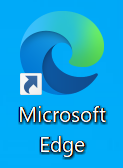 Per Microsoft Edge compare l’immagine sotto 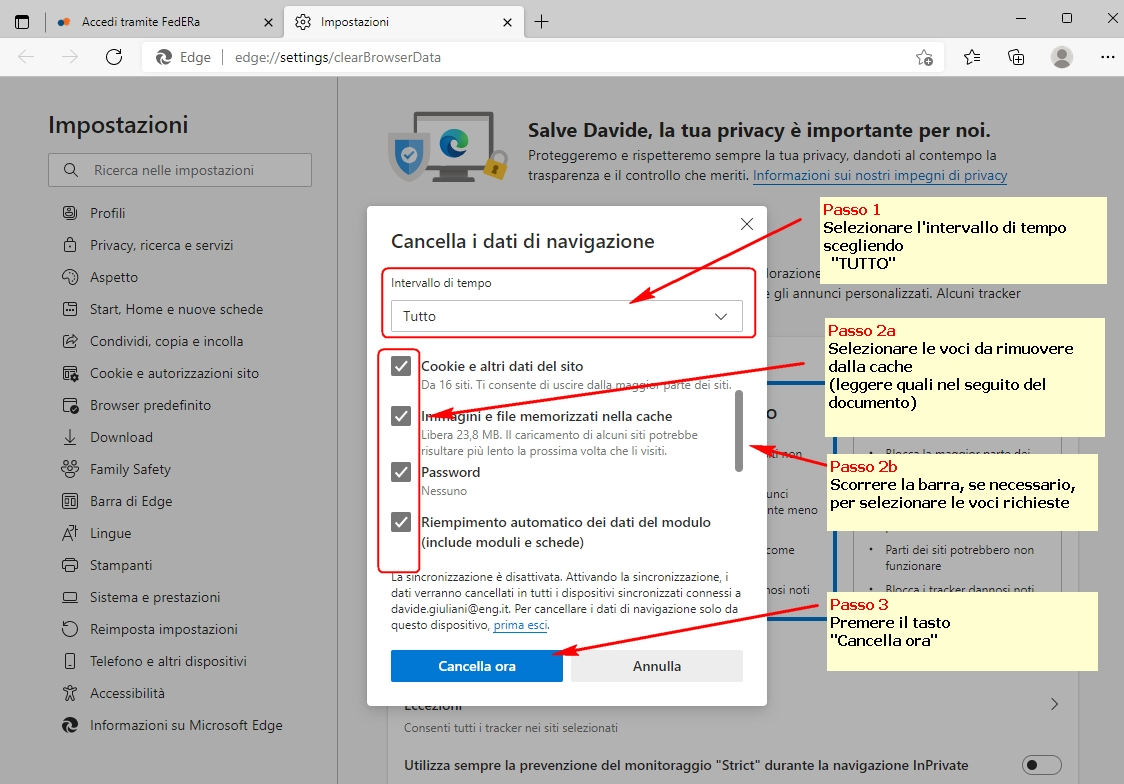 Selezionare come intervallo di tempo “TUTTO”Lasciare la spunta per le voci indicate nell’elenco sotto:Cookie e altri dati del sitoImmagini e file memorizzati nella cachePoi premere “Cancella ora”Dopo di che Chiudere il browser, poi aprire nuovamente il browser.Per FireFox compare una finestra con scritto di cancellare tutta la cronologia (vedi immagine seguente) 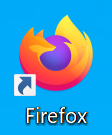 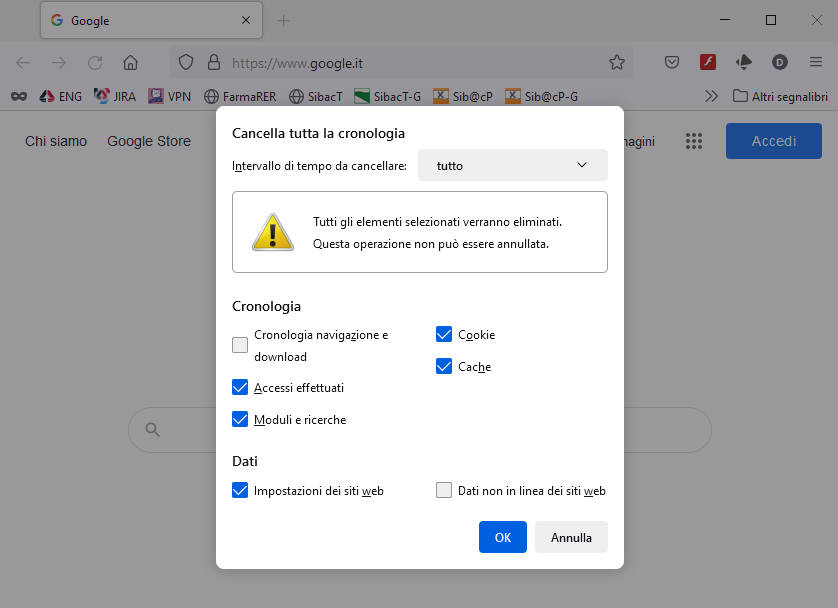 Selezionare in “intervallo di tempo da cancellare” la voce "TUTTO"Lasciare la spunta sulle voci"Coockie","Cache""Accessi effettuati""Moduli e ricerche",“Impostazioni dei siti web”Poi premere "OK".Dopo di che Chiudere il browser, poi aprire nuovamente il browser.Per Chrome compare la finestra sotto: 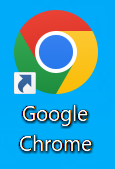 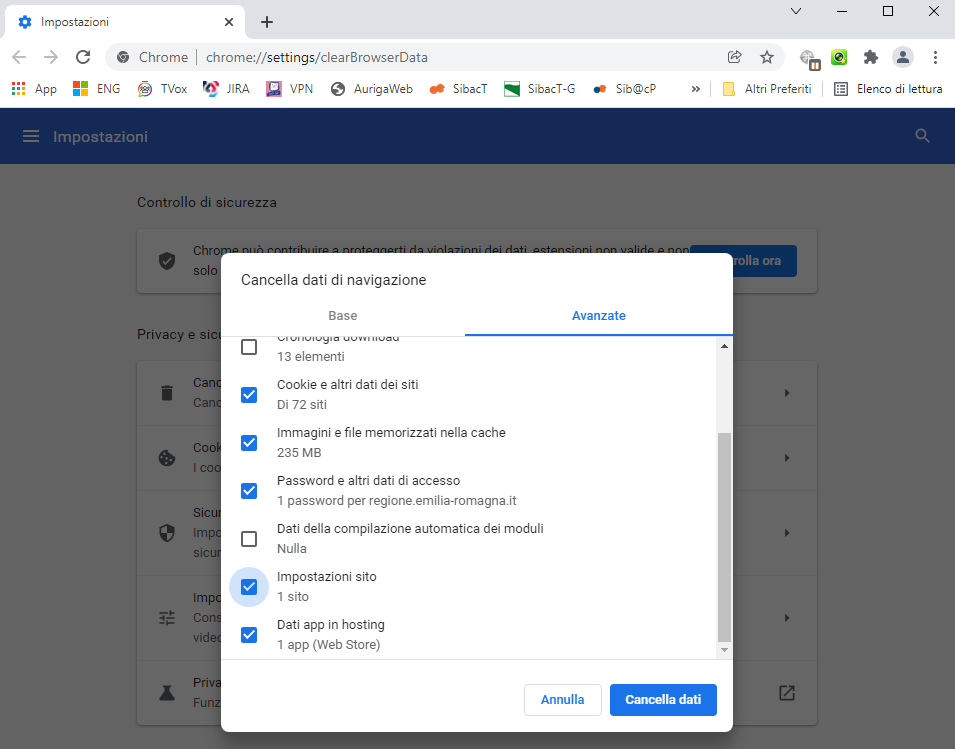 Selezionare in “Intervallo di tempo” la voce "Dall’inizio"Lasciare la spunta sulle vociCoockie e altri dati dei sitiImmagini e file memorizzati nella cacheE premere “Cancella dati”.Dopo di che Chiudere il browser, poi aprire nuovamente il browser.LEGGE REGIONALEBANDOEMAIL ASSISTENZA SIBACL.R. 3/2016DOMANDA DI CONTRIBUTO A SOSTEGNO DI PROGETTI DI MEMORIA E STORIA DEL NOVECENTOinfosibac@regione.emilia-romagna.itPer informazioni sul bando:memoriadelnovecento@regione.emilia-romagna.itL.R. 37/94DOMANDA DI CONTRIBUTO A SOSTEGNO DI PROGETTI DI PROMOZIONE CULTURALEinfosibac@regione.emilia-romagna.itPer informazioni sul bando:PromoCultura@Regione.Emilia-Romagna.itL.R.13/99DOMANDA DI CONTRIBUTO A SOSTEGNO DI PROGETTI RELATIVI AD ATTIVITÀ DI SPETTACOLO DAL VIVOassistenzasibaclR13@regione.emilia-romagna.itPer informazioni sul bando:spettacolo@regione.emilia-romagna.itLR 8/2017DOMANDA DI CONTRIBUTO PER EVENTI SPORTIVI REALIZZATI SUL TERRITORIO REGIONALEsport@regione.emilia-romagna.itLR 8/2017DOMANDA DI CONTRIBUTO PER LA REALIZZAZIONE DI PROGETTI FINALIZZATI AL MIGLIORAMENTO DEL BENESSERO FISICO, PSICHICO E SOCIALE DELLA PERSONA ATTRAVERSO L'ATTIVITA' MOTORIA E SPORTIVAsport@regione.emilia-romagna.itL.R. 20/2014BANDO PER IL SOSTEGNO ALLA PRODUZIONE DI OPERE CINEMATOGRAFICHE E AUDIOVISIVE,REALIZZATE DA IMPRESE NAZIONALI, EUROPEE ED EXTRAEUROPEEAssistenzaSIBAC.cinema@regione.emilia-romagna.itPer informazioni sul bando: filmcom@regione.emilia-romagna.itAssistenzaSIBAC.cinema@regione.emilia-romagna.itPer informazioni sul bando: filmcom@regione.emilia-romagna.itL.R. 20/2014BANDO PER IL SOSTEGNO ALLA PRODUZIONE DI OPERE CINEMATOGRAFICHE E AUDIOVISIVEDESTINATO AD IMPRESE CON SEDE IN EMILIA-ROMAGNAAssistenzaSIBAC.cinema@regione.emilia-romagna.itPer informazioni sul bando: filmcom@regione.emilia-romagna.it